PROBATION OFFICERS PROFESSIONAL	ASSOCIATION OF INDIANA, INC.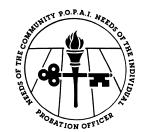           POPAI Membership ApplicationFor Year ______(   ) PROBATION OFFICER - $25				NEW_____		RENEWAL_____(   ) ASSOCIATE MEMBER - $10				NEW_____		RENEWAL_____NAME ___________________________________________TITLE___________________________________IF RENEWAL, LIST ANY NAME(S) PREVIOUS MEMBERSHIP COULD BE LISTED UNDER ___________________________________________________________________________WORK ADDRESS _________________________________________________________________________				Number			City				State		ZipPROBATION DEPARTMENT & COUNTY _____________________________________________________OFFICE PHONE _____________________		EMAIL ADDRESS _______________________________CERTIFIED P.O.?    Y / N   		YEAR OF CERTIFICATION___________________________NOTE:  POPAI correspondence will be sent to the email address listed above.  If you do not have an email address, correspondence will be sent to your work address unless you specify otherwise.PLEASE send your Application with personal check, money order, or government claim form to:				Susan Rice Membership Coordinator, POPAI				c/o Miami County Probation
				25 Court Street				Peru, IN 46970				Form Revised October 2018